Publicado en Barcelona el 26/10/2020 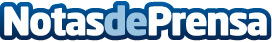 APEN añade a su catálogo a3ASESOR, el software de gestión líder para despachos profesionales y asesorías Apen presenta a3ASESOR, la única solución integral para despachos profesionales que integra software de gestión, servicios y formaciónDatos de contacto:Carlos Fernández628940299Nota de prensa publicada en: https://www.notasdeprensa.es/apen-anade-a-su-catalogo-a3asesor-el-software Categorias: Derecho Finanzas Marketing Cataluña Emprendedores E-Commerce Software Recursos humanos Consultoría http://www.notasdeprensa.es